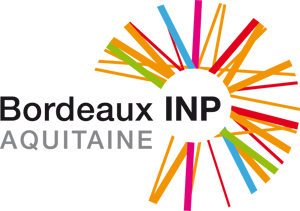 Liste des contacts dans les écolesÉcoleAdresse postaleContactTéléphoneMailLa prépa des INP16 avenue de Pey Berland
 Bâtiment A de l'ENSCBP 
33607 PESSAC CedexPatricia Andrusiow05 40 00 25 31lui écrireENSC109 Avenue Roul  CS 40007
 33405 TALENCE CEDEXIsabelle Sesé05 57 00 67 11lui écrireENSCBP16 avenue Pey Berland33607 Pessac cedex   Isabelle Mateos05 40 00 61 91lui écrireENSEGID1 allée Fernand Daguin33607 Pessac cedexAlicia Corbaux05 57 12 10 02lui écrireENSEIRB-MATMECA
 1 avenue Dr Albert Schweitzer 
33400 TalenceTélécharger le guide du vacataire de l'ENSEIRB-MATMECAENSEIRB-MATMECA
 1 avenue Dr Albert Schweitzer 
33400 TalenceTélécharger le guide du vacataire de l'ENSEIRB-MATMECADépartement électroniqueNicole Vrit05 56 84 23 22lui écrireENSEIRB-MATMECA
 1 avenue Dr Albert Schweitzer 
33400 TalenceTélécharger le guide du vacataire de l'ENSEIRB-MATMECAENSEIRB-MATMECA
 1 avenue Dr Albert Schweitzer 
33400 TalenceTélécharger le guide du vacataire de l'ENSEIRB-MATMECADépartement informatiqueFanny Gravet05 56 84 23 34lui écrireENSEIRB-MATMECA
 1 avenue Dr Albert Schweitzer 
33400 TalenceTélécharger le guide du vacataire de l'ENSEIRB-MATMECAENSEIRB-MATMECA
 1 avenue Dr Albert Schweitzer 
33400 TalenceTélécharger le guide du vacataire de l'ENSEIRB-MATMECADépartement MATMECAJulie De La Vega05 56 84 60 28lui écrireENSEIRB-MATMECA
 1 avenue Dr Albert Schweitzer 
33400 TalenceTélécharger le guide du vacataire de l'ENSEIRB-MATMECAENSEIRB-MATMECA
 1 avenue Dr Albert Schweitzer 
33400 TalenceTélécharger le guide du vacataire de l'ENSEIRB-MATMECADépartement TélécommunicationsSandrine Ber05 56 84 23 21lui écrireENSEIRB-MATMECA
 1 avenue Dr Albert Schweitzer 
33400 TalenceTélécharger le guide du vacataire de l'ENSEIRB-MATMECAENSEIRB-MATMECA
 1 avenue Dr Albert Schweitzer 
33400 TalenceTélécharger le guide du vacataire de l'ENSEIRB-MATMECADépartement RSI et RSECynthia Girard05 56 84 44 61lui écrireENSEIRB-MATMECA
 1 avenue Dr Albert Schweitzer 
33400 TalenceTélécharger le guide du vacataire de l'ENSEIRB-MATMECAENSEIRB-MATMECA
 1 avenue Dr Albert Schweitzer 
33400 TalenceTélécharger le guide du vacataire de l'ENSEIRB-MATMECACREGE - Centre de ressources en économie et gestionÉric Astien05 56 84 23 79lui écrireENSEIRB-MATMECA
 1 avenue Dr Albert Schweitzer 
33400 TalenceTélécharger le guide du vacataire de l'ENSEIRB-MATMECAENSEIRB-MATMECA
 1 avenue Dr Albert Schweitzer 
33400 TalenceTélécharger le guide du vacataire de l'ENSEIRB-MATMECACREL - Centre de ressources en languesMarie-Claude Linard05 56 84 23 75lui écrireENSEIRB-MATMECA
 1 avenue Dr Albert Schweitzer 
33400 TalenceTélécharger le guide du vacataire de l'ENSEIRB-MATMECAENSEIRB-MATMECA
 1 avenue Dr Albert Schweitzer 
33400 TalenceTélécharger le guide du vacataire de l'ENSEIRB-MATMECACRAPS - Centre de ressources en activités physique et sportiveDominique Veschambre05 56 84 23 15 lui écrireENSTBB146 rue Léo Saignat33076 Bordeaux cedexMélanie Torossian05 57 57 10 44lui écrire